PENGARUH PERSEPSI KEBERMANFAATAN DAN PERSEPSI KEMUDAHAN PENGGUNAAN TERHADAP MINAT PENGGUNAAN LAYANAN PEMBAYARAN DIGITAL GO-PAYOleh:Nama	: Leoni JoanNIM	: 72150228SKRIPSIDiajukan sebagai salah satu syaratUntuk memperoleh gelar Sarjana Administrasi BisnisProgram Studi Administrasi BisnisKonsentrasi Bisnis Internasional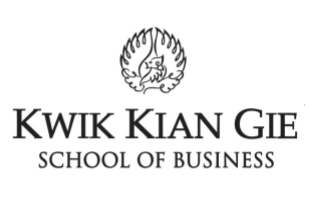 INSTITUT BISNIS DAN INFORMATIKA KWIK KIAN GIEJAKARTAJANUARI 2019